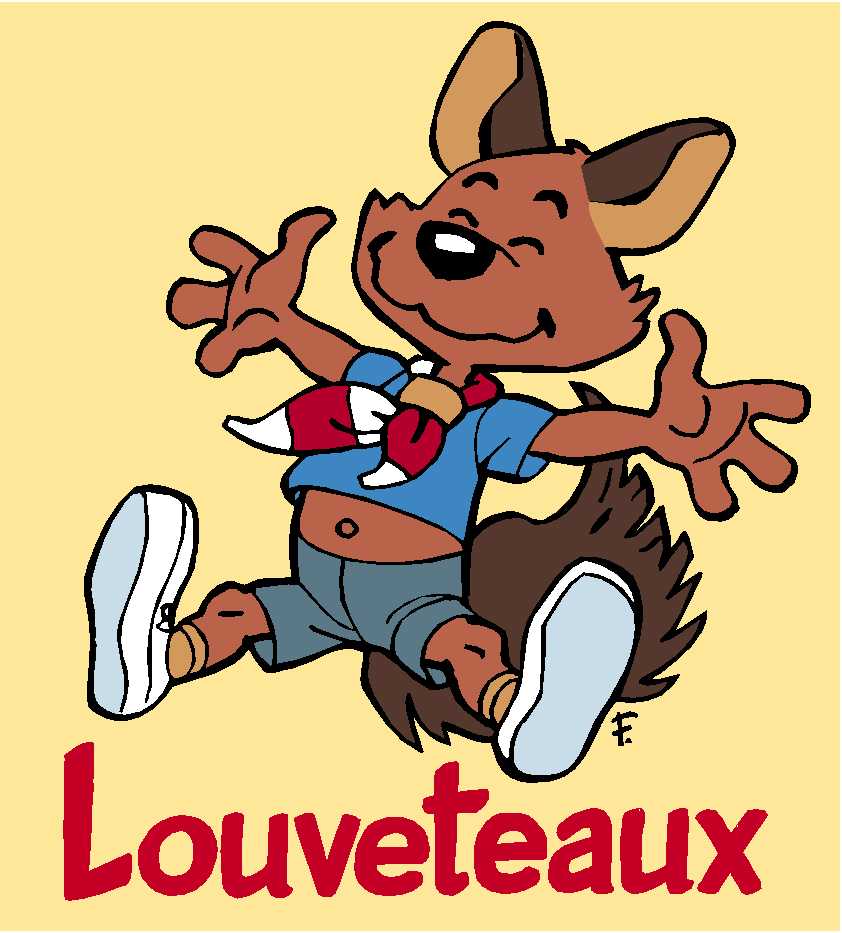 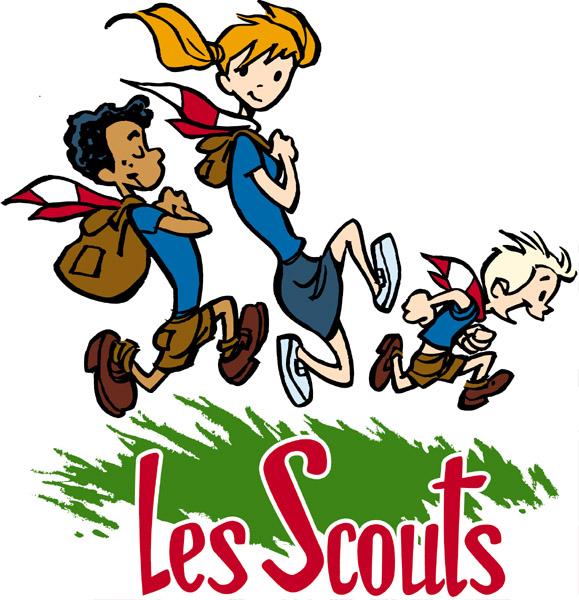                                                                                                 Grandmetz, 1er semestre 2018Convocation louveteaux de GrandmetzHow how how, salut les copains !Avec cette année nouvelle qui s’en vient,Je te souhaite, à toi et aux tiens,Tout le bonheur que ce monde détient.Mais trêve de plaisanteries,Place à la camaraderie,Et vive la garderie,Pour laisser à la maison la géométrie.Il est temps de faire notre rentrée,Car le principal c’est de s’amuser,Avec des réunions bien programmées,Dans une ambiance de convivialité.N’ayant pas forcément réussi nos examens avec mentions,Et ne risquant pas, en Belgique, d’attraper une insolation,Mais afin de profiter de notre belle région,Voici, pour ce premier semestre, notre convocation.Ferao de la FontaineVous l’aurez compris, nous sommes de retour, non pas pour vous jouer un mauvais tour, mais bien afin de passer un premier semestre de folie dans notre bon vieux local de Grandmetz. Des jeux, des balades, de l’amusement, des rires, et bien d’autres choses rendront ces réunions remplies de bons souvenirs.27 janvier 2018, 9h-12h, au localReprise des réunions, au local. Vos chefs motivés comptent sur vous, louveteaux surexcités, pour commencer cette nouvelle année avec un super jeu !3 février 2018, 9h-12h, au localMANGEEEEEEER, c’est la chandeleur ! On vous propose une réunion cuisine pour apprendre à cuisiner des crêpes succulentes ! 10 février 2018, 9h-12h, au localLa saint Valentin approchant, il est temps de te trouver une belle de demoiselle … les Lutins seront de la partie pour cette réunion muy caliente.17 février 2018, 9h-12h, au localMang vous a préparé un jeu de l’oie grandeur nature qui a pour thème le livre de la jungle rempli d’embuches, de pièges et de traquenard, saurez-vous arriver jusqu’au bout ?24 février 2018Malheureusement, pas de réunion ce samedi, même les meilleurs ont besoin de repos ! (Effectivement ce n’est pas de tout repos de supporter les chefs tous les samedis matins pendant presque 3h)3 mars 2018, 9h-12h, rdv au local (PISCINE)Tant qu’il fait froid, autant rester à l’intérieur … Mais pourquoi rester à Grandmetz ? Nous nous rendrons à la piscine, afin de regarder le froid à travers les carreaux, pendant que nous serons bien au chaud dans l’eau !10 mars 2018, 9h-12h, au localBalavoine, Goldman, Hallyday, Polnareff, Berger, et je passe des artistes bien plus grands encore ! Mais aussi Tragédie, Kyo, Lorie, ou encore les Inconnus. Qu’ont-ils en commun ? C’est très simple, l’art de la musique. Ferao vous fera voyager à travers les époques et les styles de musiques dans une matinée musicale du tonnerre !17 mars 2018, 9h-12h, au localNotre légendaire sportive Raksa vous a préparé une matinée de feu à travers différentes activités sportives afin que vous lui prouviez qu’elle peut avoir peur de vous, et de votre courage face à ses muscles développés. Mais attention, gare à celui qui lui fera un petit pont, elle pourrait ne jamais s’en remettre …24 mars 2018, 9h-12h, au localFrère gris se creuse la tête du matin au soir, et du soir au matin afin de vous garantir le maximum de plaisir durant cette réunion. 30 mars 2018Pas de réunion, il faut bien préparer le hike qui arrive afin que tu t’amuses dès ton arrivée, et jusqu’à ce que tes parents viennent te rechercher.7-9 avril 2018 (HIKE)Il était attendu, désiré, espéré, et le voilà enfin ! Le hike est là ! Le principe reste inchangé, on s’occupe de nous louveteaux adorés durant tout un weekend, du vendredi soir au dimanche midi. Plus d’information (lieu, heures de rendez-vous, …) viendront prochainement.14 avril 2018Baloo vous a préparé un jeu top. Embuscades, jeu d’équipe, course effrénée derrière ton ennemi, mais qui remportera la victoire ?21 avril  2018Cette fois-ci, c’est Bagheera qui s’y colle ! Un super jeu vous attendra, et on est sûr que vous adorerez, car les rares fois où on le fait, tout le monde adore !28 avril 2018Après ce mois d’avril mouvementé, une grasse matinée ne sera pas de trop, afin de se préparer au mieux pour ce mois de mai5 mai 2018, 9h-12h, au localEn mai, fais ce qu’il te plait ! Le beau temps est revenu (normalement en tout cas), alors nous sortirons nous casquettes et nos crèmes solaires afin de résoudre le grand jeu qui nous attendra à Grandmetz ce matin-là ! 11 mai 2018, 9h-16h, rdv au local (VELO)Pour cette réunion spéciale, vos chefs vous emmèneront faire une super balade à vélo dans la région afin de profiter (enfin on l’espère) du beau temps !17 mai 2018, 9h-12h, au localPour cette ultime réunion de l’année, on vous a préparé un super jeu afin de vous dévoiler le thème du camp ! Et si le temps le permettra, les seringues seront de sortie, afin d’annoncer un super camp !Tes chefs comptent sur toi pour emmener avec toi, lorsque tu viens aux réunions, ta bonne humeur et ton sourire, afin de rendre ces matinées inoubliables !Merci encore de la confiance que vous nous accordez.Si vous avez la moindre question par rapport à quoique ce soit, n’hésitez pas à nous contacter via l’adresse suivante : loups.grandmetz@gmail.com. Vous trouverez aussi des informations sur le site internet www.scouts-grandmetz.be Vous pouvez aussi prendre contact via nos numéros de téléphone :Baghela, Akeera, Bagheera (le chef responsable et respecté, Alexandre Dheur) : 0472/03.09.42L’imposant Baloo de Cromagnon (Simon Vermeersch) : 0493/20.83.80Le blessé, mais non moins impressionant Phao (Nathan Mahée) : 0498/66.36.47Le chanteur sans talent Ferao (Lucas Raes) : 0496/25.57.38La célèbre actrice pour les pubs Oasis, Mang (Louise Roccaro) : 0471/41.71.04La redoutable dribbleuse, Raksa Nainggolan (Clémentine Thiébaut) : 0472/08.56.40La débordante de vie, Frère Gris (Alix Sacchetto) : 0470/031693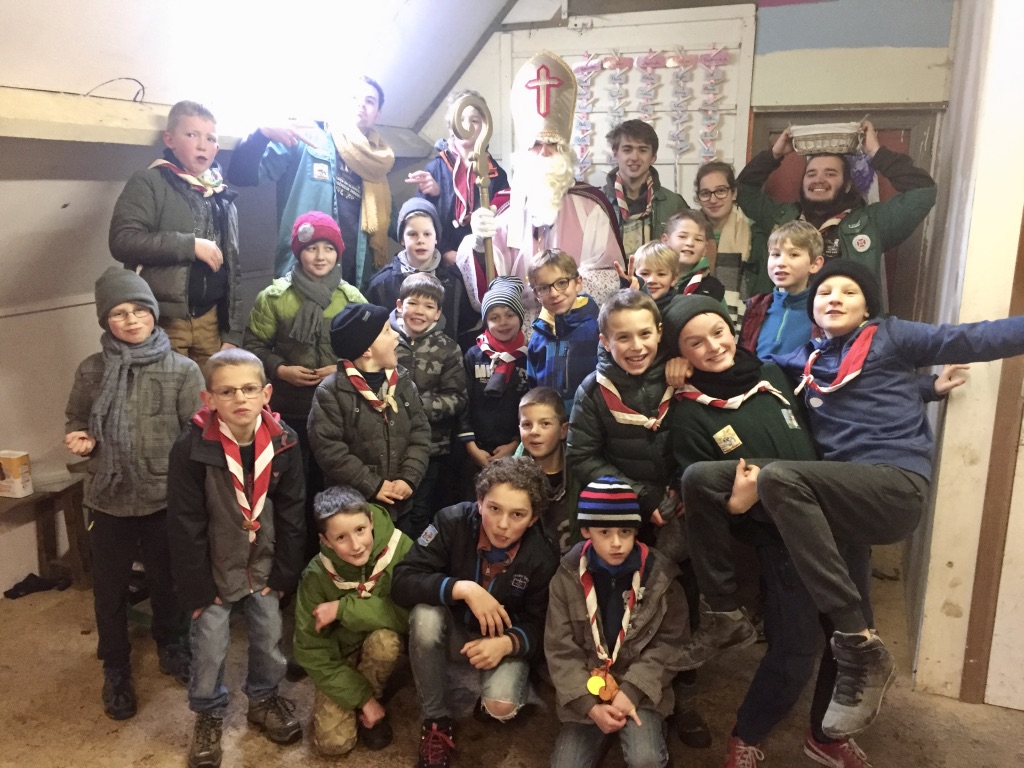 